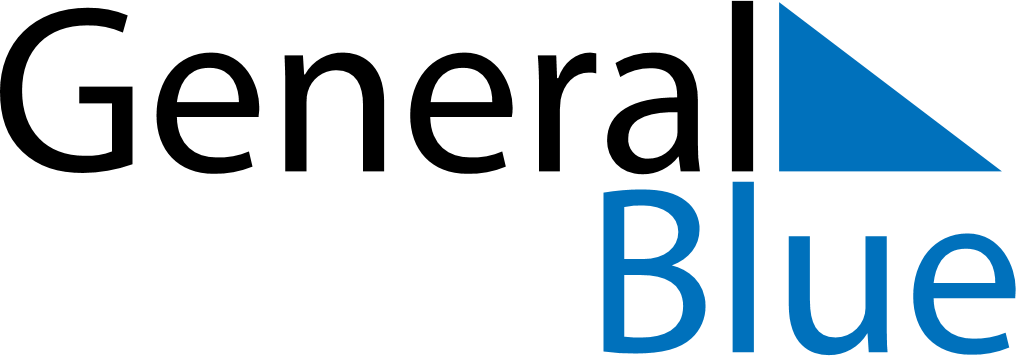 June 2025June 2025June 2025BahrainBahrainMONTUEWEDTHUFRISATSUN12345678Arafat DayFeast of the Sacrifice (Eid al-Adha)91011121314151617181920212223242526272829Islamic New Year30